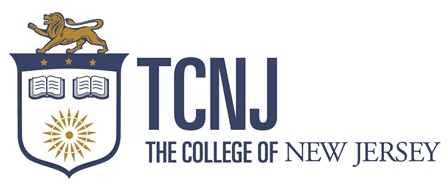 ADJUNCT FACULTY POSITION IN _________-The Department __________ at The College of New Jersey (TCNJ) invites outstanding applicants for an adjunct position in School of _____________ .  Founded in 1855, TCNJ is a highly selective institution that has earned national recognition for its commitment to excellence. Emphasizing a residential experience for its approximately 6,500 undergraduates, TCNJ is one of Barron’s 75 “Most Competitive” American colleges, and U.S. News & World Report’s No. 1 public institution of its kind in the northern region of the country. The College also offers focused graduate programs in Nursing, Education, and English. TCNJ was awarded, in 2006, a Phi Beta Kappa chapter—an honor shared by less than 10 percent of colleges and universities nationally. A strong liberal arts core forms the foundation for programs offered through TCNJ’s seven schools—Arts and Communication; Business; Education; Engineering; Humanities and Social Sciences; Nursing, Health, and Exercise Science; and Science. TCNJ faculty members are teacher-scholars who share a commitment to liberal learning. TCNJ is located within an hour, by train, of New York City and Philadelphia. The College’s campus is set on 289 tree-lined acres in suburban Ewing Township and is known for its natural beauty. TCNJ has 39 major buildings, including the 4th-best college library in the nation, according to the Princeton Review. For more information, visit www.tcnj.edu.  [Description of position][Description of what applicants need to submit to be considered; date by which to submit it; and email address where applications should be sent]Applications will be accepted until the position is filled.  Employment is contingent upon completion of a successful background check.  The successful applicant must present proof of eligibility to work in the United States.To enrich education through diversity, The College of New Jersey is an Equal Opportunity Employer and educational institution supporting diversity. The College has a strong commitment to achieving diversity among faculty and staff, and strongly encourages women and members of underrepresented groups to apply.